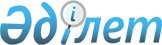 О проекте распоряжения Президента Республики Казахстан "О внесении изменений в распоряжение Президента Республики Казахстан от 16 сентября 1998 года N 4071"Постановление Правительства Республики Казахстан от 16 мая 2005 года N 459

     Правительство Республики Казахстан постановляет: 

     внести на рассмотрение Президента Республики Казахстан проект распоряжения Президента Республики Казахстан "О внесении изменений в распоряжение Президента Республики Казахстан от 16 сентября 1998 года N 4071".       Премьер-Министр 

  Республики Казахстан  

РАСПОРЯЖЕНИЕ 

Президента Республики Казахстан  О внесении изменений в распоряжение Президента 

Республики Казахстан от 16 сентября 1998 года N 4071      Внести в распоряжение Президента Республики Казахстан от 16 сентября 1998 года N 4071 "О составе Совета иностранных инвесторов при Президенте Республики Казахстан" следующие изменения: 

     ввести в персональный состав Совета иностранных инвесторов при Президенте Республики Казахстан, утвержденный указанным распоряжением: Гарднера Дага                   - управляющего партнера компании 

                                 "Эрнст энд Янг" по СНГ;      строки: "Мынбаев Сауат Мухаметбаевич    - Заместитель Премьер-Министра 

                                 Республики Казахстан Лакшми Миттал                   - председатель "Группы "ЛНМ" 

                                 (Испат Кармет) Эванс Ричард                    - председатель совета директоров 

                                 компании "БАЕ Системс" изложить в следующей редакции: "Мынбаев Сауат Мухаметбаевич    - Заместитель Премьер-Министра 

                                 Республики Казахстан - 

                                 Министр индустрии и торговли 

                                 Республики Казахстан; Лакшми Миттал                   - председатель и управляющий 

                                 директор "Миттал Стил Ко."; Эванс Ричард                    - специальный советник председателя 

                                 правления компании "БАЕ Системс";      вывести из состава указанного Совета: Джаксыбекова Адильбека Рыскельдиновича, Хорна Ханса Йукума.       Президент 

Республики Казахстан 
					© 2012. РГП на ПХВ «Институт законодательства и правовой информации Республики Казахстан» Министерства юстиции Республики Казахстан
				